The Russian FederationTOPIC FOR OPEN CONSULTATIONCWG-Internet was established as a separate group by Council Resolution 1336 to identify, study and develop matters related to international Internet-related public policy issues. The social importance of the Internet for unlimited access to global information resources requires the development of rules and regulations governing the Internet operational aspects directly affecting the fundamental rights and legitimate interests of individuals, society and states. If we will take in account growth of terrorist threats, financial fraud using the Internet, incitement to national, racial or religious hatred with the use of Internet resources, we realize how important now topic related to user authentication and security work in  Internet. In our opinion, this is a priority issue for analysis and subsequent development of international public policies at CWG-Internet.So the Russian Federation proposes the theme Personal authentication for usage of electronic services and info-communication services in the Internet and regulation public policies for that"During Open consultations related to the personal authentication on the Internet, we propose that the CWG-Internet invite all stakeholders to submit contributions on the following questions:What possible challenges and gaps are exist in the process of implementation public and governmental systems for personal authentication on the Internet?What are public policies related to personal authentication for access to public e-services? What best practices of the private sector are available to authenticate users for access to confidential information and personal data?What is the role of governments in developing personal authentication systems? What kind of new steps are planned for development authentication systems?What possible challenges and obstacles are exist for development international initiatives in area of personal authentication? Internet governance should be a democratic process, which is based on social principles and rules of international law, focused on the citizen’ needs, protection of their rights and freedoms, including the provision of personal information security and privacy.  Internet governance should be aimed harmonizing the national and international rules and standards, coordination between all levels of involved stakeholders contemporaneously defense the right of each state to control the national segment of the Internet. Discussion of these issues at the ITU international level in CWG-Internet will enable developing common approaches based on the best practices while considering interests of all stakeholders and will help Member States to specify their own policies by using common approaches to meet the challenges of the time and prepare Recommendations for ITU Consul._______________Council Working Group on International Internet Related Public Policy issues (CWG-Internet)
Geneva, 6-7 February 2017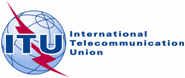 Ninth meeting – Geneva, 6-7 February 2017Document WG-Internet 9/6-E23 January 2017English only